Сведения по  централизованному водоснабжению села Янгантау сельского поселения Янгантауский сельский совет     Для водоснабжения села Янгантау используются подземные воды на Кургазакском участке согласно лицензии на пользование недрами УФА 02415 ВЭ, выданной АО Санаторий «Янган-Тау» Департаментом по недропользованию по Приволжскому федеральному округу 02.04.2018г., срок окончания действия лицензии 31.12.2032г.. Водоснабжение централизованное, за качеством воды проводится постоянный производственный контроль испытательной лабораторией АО Санаторий «Янган-Тау», согласно программе производственного контроля качества и безопасности питьевой и горячей воды на 2015-2020гг.. Исследования качества воды проводятся согласно требованиям СанПиН 2.1.4.1074-01 «Питьевая вода. Гигиенические требования к качеству воды централизованных систем питьевого водоснабжения. Контроль качества. Гигиенические требования к обеспечению безопасности систем горячего водоснабжения», качество воды соответствует требованиям СанПиН 2.1.4.1074-01.БАШҠОРТОСТАН  РЕСПУБЛИКАҺЫСАЛАУАТ РАЙОНЫ МУНИЦИПАЛЬ РАЙОНЫНЫҢ ЯНҒАНТАУ АУЫЛСОВЕТЫ АУЫЛ БИЛӘМӘҺЕ ХАКИМИӘТЕ452492, Сулпан  ауылыЙәшел урамы, 13 йорттел. (34777) 2-88-22, 2-88-52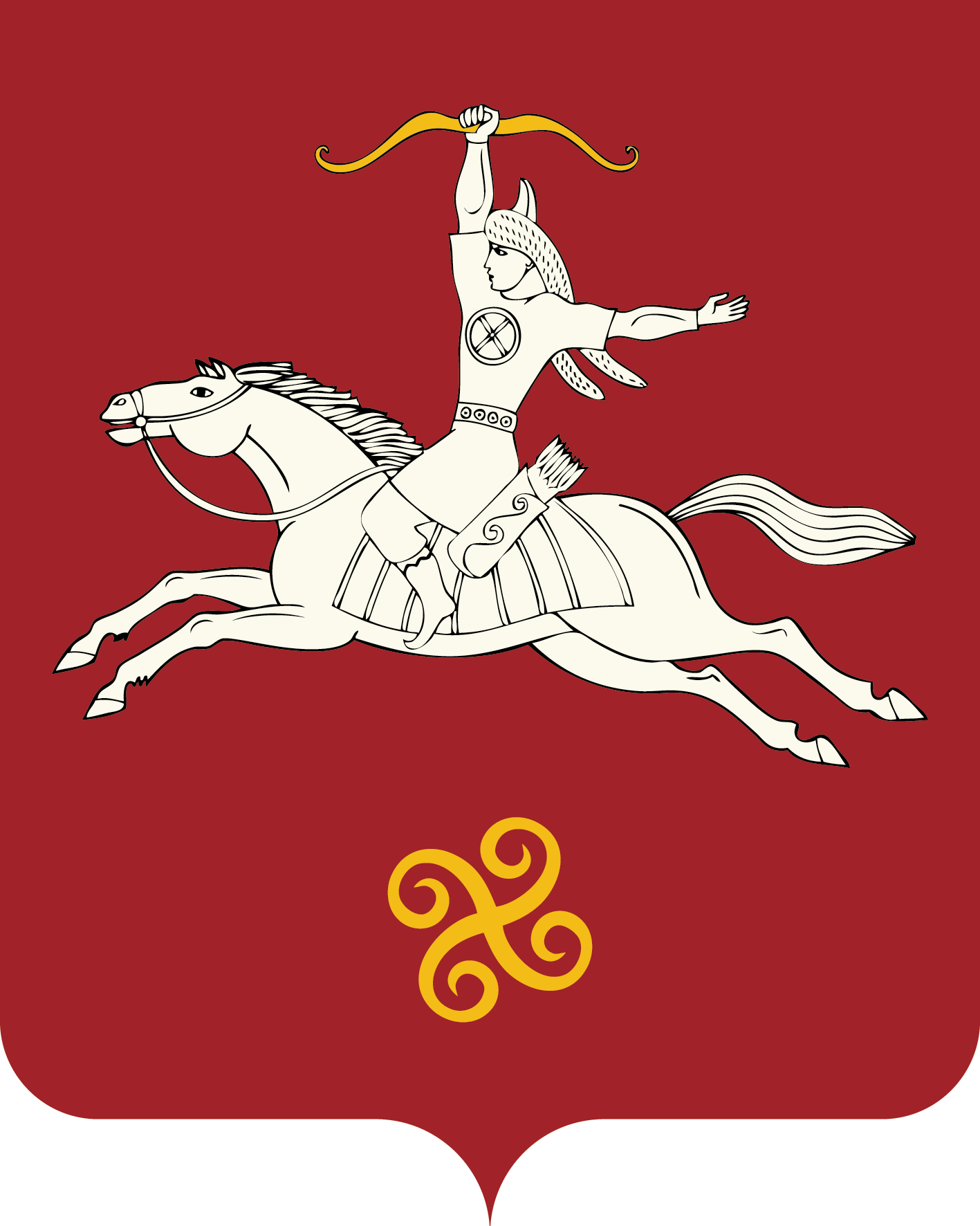 РЕСПУБЛИКА БАШКОРТОСТАНАДМИНИСТРАЦИЯ СЕЛЬСКОГО ПОСЕЛЕНИЯ ЯНГАНТАУСКИЙ СЕЛЬСОВЕТ МУНИЦИПАЛЬНОГО РАЙОНАСАЛАВАТСКИЙ РАЙОН452492, д.Чулпан, ул.Зелёная, д.13тел. (34777) 2-88-22, 2-88-52